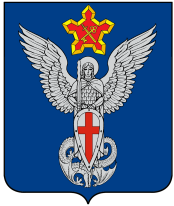 АдминистрацияЕрзовского городского поселенияГородищенского муниципального районаВолгоградской области403010, р.п. Ерзовка, ул. Мелиоративная, дом 2,  тел/факс: (84468) 4-79-15, 4-76-20П О С Т А Н О В Л Е Н И Еот 12 августа 2019 года                              № 268Об отмене особого противопожарного режима на территории Ерзовского городского поселенияГородищенского муниципального района Волгоградской области           В соответствии с Постановлением администрации Городищенского муниципального района от 05 августа 2019 года № 666-п «Об отмене особого противопожарного режима на территории Городищенского муниципального района», и в связи со стабилизацией обстановки с пожарами и снижения класса пожарной опасности,ПОСТАНОВЛЯЮ:1. Отменить на территории Ерзовского городского поселения Городищенского муниципального района Волгоградской области с 12 августа 2019 года особый противопожарный режим.2. Признать утратившим силу Постановление главы Ерзовского городского поселения от 11 июня 2019 года № 205 «О введении особого противопожарного режима на территории Ерзовского городского поселения Городищенского муниципального района Волгоградской области».3. Опубликовать данное постановление в информационном бюллетене «Ерзовский Вестник» и разместить на официальном сайте Ерзовского городского поселения мо-ерзовка.рф.4. Контроль за исполнением настоящего постановления оставляю за собой.Глава  Ерзовского городского поселения                                                          С.В. Зубанков